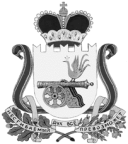 АДМИНИСТРАЦИЯВЯЗЬМА-БРЯНСКОГО СЕЛЬСКОГО ПОСЕЛЕНИЯВЯЗЕМСКОГО РАЙОНА СМОЛЕНСКОЙ ОБЛАСТИПОСТАНОВЛЕНИЕот 04.04.2024                                                                                                   № 21В соответствии с Федеральным законом от 6 октября 2003 года № 131-ФЗ «Об общих принципах организации местного самоуправления в Российской Федерации», постановлением Правительства Российской Федерации от 5 сентября 2013 года № 782 «О схемах водоснабжения и водоотведения»Администрация Вязьма-Брянского сельского поселения Вяземского района Смоленской области п о с т а н о в л я е т:         1. Считать схему водоснабжения и водоотведения Вязьма-Брянского сельского поселения Вяземского района Смоленской области, утвержденную постановлением Администрации Вязьма-Брянского сельского поселения Вяземского района Смоленской области от 14.07.2014 № 42 актуализированной.         2. Обнародовать настоящее постановление на информационных стендах Администрации Вязьма-Брянского сельского поселения Вяземского района Смоленской области и разместить на официальном сайте Администрации Вязьма-Брянского сельского поселения Вяземского района Смоленской области в информационно-телекоммуникационной сети «Интернет» http://вязьма-брянская.рф/3. Контроль за исполнением настоящего постановления оставляю за собой.Глава муниципального образования Вязьма-Брянского сельского поселения Вяземского района Смоленской области		                  В.П. ШайтороваОб актуализации  схемы водоснабжения и водоотведения   Вязьма-Брянского сельского поселения Вяземского района Смоленской области 